Собрание представителей сельского поселения КупиноМуниципального района Безенчукский Самарской областитретьего созыва

РЕШЕНИЕ от «05» мая  2016 года                                                                        № 44/8                                           Об утверждении Положения «О порядке предоставления депутатами Собрания представителей сельского поселения Купино  муниципального района Безенчукский Самарской области сведений о своих доходах, расходах, об имуществе и обязательствах имущественного характера, а также сведений о доходах, расходах, об имуществе и обязательствах имущественного характера своих супруги (супруга) и несовершеннолетних детей»Руководствуясь Федеральным законом от 06.10.2003 № 131-ФЗ «Об общих принципах организации местного самоуправления в Российской Федерации», Федеральным законом от 25.12.2008 № 273-ФЗ «О противодействии коррупции», Федеральным законом от 03.12.2012 № 230-ФЗ «О контроле за соответствием расходов лиц, замещающих государственные должности, и иных лиц их доходам», Уставом сельского поселения Купино  муниципального района Безенчукский Самарской области, Собрание представителей сельского поселения Купино муниципального района Безенчукский               РЕШИЛО:1. Утвердить Положение «О порядке предоставления депутатами Собрания представителей сельского поселения Купино  муниципального района Безенчукский Самарской области сведений о своих доходах, расходах, об имуществе и обязательствах имущественного характера, а также сведений о доходах, расходах, об имуществе и обязательствах имущественного характера своих супруги (супруга) и несовершеннолетних детей» согласно приложению к настоящему решению.2. Опубликовать настоящее решение в газете «Вестник сельского поселения Купино».3. Настоящее решение вступает в силу со дня его официального опубликования и распространяется на правоотношения, возникшие с 01 марта 2016 года.Глава сельского поселения Купино	                   И.Д. ДевяткинаПредседатель  Собрания представителейСельского поселения Купино                                           Е.Ф. Федорова			Приложениек решению Собрания представителейсельского поселения Купиномуниципального района Безенчукский Самарской области                                                                                             от  05.05.2016г. №  44/8ПОЛОЖЕНИЕ«О порядке предоставления депутатами Собрания представителей сельского поселения Купино муниципального района Безенчукский Самарской области сведений о своих доходах, расходах, об имуществе и обязательствах имущественного характера, а также сведений о доходах, расходах, об имуществе и обязательствах имущественного характера своих супруги (супруга) и несовершеннолетних детей»(далее – Положение)ОБЩИЕ ПОЛОЖЕНИЯ1.1. Настоящее Положение разработано в соответствии со статьей 12.1 Федерального закона от 25.12.2008 № 273-ФЗ «О противодействии коррупции», статьей 3 Федерального закона от 03.12.2012 № 230-ФЗ «О контроле за соответствием расходов лиц, замещающих государственные должности, и иных лиц их доходам» и устанавливает:а) порядок представления депутатами Собрания представителей сельского поселения Купино муниципального района Безенчукский Самарской области (далее – депутаты, депутат) сведений о своих доходах, расходах, об имуществе и обязательствах имущественного характера, а также сведений о доходах, расходах, об имуществе и обязательствах имущественного характера своих супруги (супруга) и несовершеннолетних детей (далее – сведения о доходах, расходах, об имуществе и обязательствах имущественного характера);б) порядок проверки достоверности и полноты сведений о доходах, расходах, об имуществе и обязательствах имущественного характера, представляемых депутатами.1.2. Сведения о доходах, расходах, об имуществе и обязательствах имущественного характера представляются депутатами в соответствии с Положением и по форме справки, утвержденной Указом Президента Российской Федерации от 23.06.2014 № 460 «Об утверждении формы справки о доходах, расходах, об имуществе и обязательствах имущественного характера и внесении изменений в некоторые акты Президента Российской Федерации».ПОРЯДОК ПРЕДСТАВЛЕНИЯ СВЕДЕНИЙ О ДОХОДАХ, РАСХОДАХ,ОБ ИМУЩЕСТВЕ И ОБЯЗАТЕЛЬСТВАХ ИМУЩЕСТВЕННОГО ХАРАКТЕРА2.1. Сведения о доходах, расходах, об имуществе и обязательствах имущественного характера представляются депутатами ежегодно, не позднее 1 апреля года, следующего за отчетным.2.2. Депутат представляет:а) сведения о своих доходах, полученных за отчетный период (с 1 января по 31 декабря) от всех источников (включая денежное вознаграждение, пенсии, пособия, иные выплаты), а также сведения об имуществе, принадлежащем ему на праве собственности, и о своих обязательствах имущественного характера по состоянию на конец отчетного периода;б) сведения о доходах супруги (супруга) и несовершеннолетних детей, полученных за отчетный период (с 1 января по 31 декабря) от всех источников (включая заработную плату, пенсии, пособия, иные выплаты), а также сведения об имуществе, принадлежащем им на праве собственности, и об их обязательствах имущественного характера по состоянию на конец отчетного периода;в) сведения о своих расходах по каждой сделке по приобретению за отчетный  период (с 1 января по 31 декабря) земельного участка, другого объекта недвижимости, транспортного средства, ценных бумаг, акций (долей участия, паев в установочных (складочных) капиталах организаций;г) сведения о расходах супруги (супруга) и несовершеннолетних детей по каждой сделке по приобретению за отчетный период (с 1 января по 31 декабря) земельного участка, другого объекта недвижимости, транспортного средства, ценных бумаг, акций (долей участия, паев в установочных (складочных) капиталах организаций);д) об источниках получения средств, за счет которых совершены сделки, указанные в подпунктах «в», «г» настоящего пункта.Сведения о доходах, расходах, об имуществе и обязательствах имущественного характера супруги (супруга) и несовершеннолетних детей представляются отдельно на супругу (супруга) и на каждого из несовершеннолетних детей.2.3. Сведения, указанные в подпунктах «в», «г» и «д» пункта 2.2 Положения, представляются депутатом в случаях, если сумма сделки превышает общий доход данного лица и его супруги (супруга) за три последних года, предшествующих отчетному периоду.2.4. Сведения о доходах, расходах, об имуществе и обязательствах имущественного характера представляются депутатом в Собрание представителей  сельского поселения Купино муниципального района Безенчукский Самарской области (далее – Собрание представителей).2.5. В случае если депутат обнаружил, что в представленных им сведениях о доходах, расходах, об имуществе и обязательствах имущественного характера не отражены или не полностью отражены какие-либо сведения либо имеются ошибки, он вправе представить уточненные сведения о доходах, расходах, об имуществе и обязательствах имущественного характера в течение одного месяца после окончания срока, указанного в пункте 2.1 Положения.2.6. В случае непредставления депутатом своих сведений о доходах, расходах, об имуществе и обязательствах имущественного характера, депутат несет ответственность в соответствии с законодательством Российской Федерации.В случае непредставления депутатом, по объективным причинам, сведений о доходах, об имуществе и обязательствах имущественного характера своих супруги (супруга) и несовершеннолетних детей, данный факт подлежит рассмотрению на заседании постоянной комиссии Собрания представителей по вопросам депутатской этики.ПОРЯДОК ПРОВЕДЕНИЯ ПРОВЕРКИ ДОСТОВЕРНОСТИИ ПОЛНОТЫ ПРЕДСТАВЛЕННЫХ СВЕДЕНИЙ О ДОХОДАХ, РАСХОДАХ, ОБ ИМУЩЕСТВЕ И ОБЯЗАТЕЛЬСТВАХ ИМУЩЕСТВЕННОГО ХАРАКТЕРА3.1. Проверка достоверности и полноты сведений о доходах, расходах, об имуществе и обязательствах имущественного характера, представленных депутатами осуществляется в соответствии с законодательством Российской Федерации, законодательством Самарской области и настоящим Положением.3.2. Проверка осуществляется в отношении:а) достоверности и полноты сведений о доходах, расходах, об имуществе и обязательствах имущественного характера, представляемых в соответствии с Положением депутатами по состоянию на конец отчетного периода;б) соблюдения депутатами, их супругами и несовершеннолетними детьми установленных для них запретов и ограничений, а также исполнения депутатами своих обязанностей в соответствии с законодательством о противодействии коррупции.3.3. Справка о доходах, расходах, об имуществе и обязательствах имущественного характера проверяется в присутствии депутата, на правильность оформления, сотрудником Администрации сельского поселения Купино  муниципального района Безенчукский, в чьи обязанности входит работа со сведениями о доходах, расходах, об имуществе и обязательствах имущественного характера. На справке ставится отметка о принятии, с указанием фамилии и инициалов сотрудника Администрации сельского поселения Купино муниципального района Безенчукский, принявшего справку.В Собрании представителей ведется журнал учета предоставленных справок о доходах, расходах, об имуществе и обязательствах имущественного характера, содержащий фамилию, имя, отчество депутата, предоставившего сведения, дату подачи указанных сведений, количество предоставленных справок, заверяемый подписями сотрудника Администрации сельского поселения Купино  муниципального района Безенчукский, принявшего справку и депутата. Сотрудник Администрации сельского поселения Купино  муниципального района Безенчукский информирует председателя Собрания представителей о предоставлении депутатом сведений о доходах, расходах, об имуществе и обязательствах имущественного характера.3.4. Проверка, предусмотренная пунктом 3.2 Положения, осуществляется председателем Собрания представителей.3.5. Основанием для осуществления проверки, а также для принятия решения об осуществлении контроля за расходами депутата является достаточная информация, представленная в письменном виде, в установленном порядке:а) правоохранительными органами, иными государственными органами, органами местного самоуправления и их должностными лицами; б) постоянно действующими руководящими органами политических партий и зарегистрированных в соответствии с законом иных общероссийских общественных объединений, не являющихся политическими партиями, а также региональных отделений политических партий, межрегиональных и региональных общественных объединений;в) Общественной палатой Самарской области и (или) Общественным Советом при Главе муниципального района Безенчукский Самарской области, при Собрании представителей;е) общероссийскими, региональными и местными средствами массовой информации.3.6. Контроль за расходами депутата включает в себя:1) истребование от данного лица сведений:а) о его расходах, а также о расходах его супруги (супруга) и несовершеннолетних детей по каждой сделке по приобретению земельного участка, другого объекта недвижимости, транспортного средства, ценных бумаг, акций (долей участия, паев в уставных (складочных) капиталах организаций), если сумма сделки превышает общий доход данного лица и его супруги (супруга) за три последних года, предшествующих отчетному периоду;б) об источниках получения средств, за счет которых совершена сделка;2) проверку достоверности и полноты сведений;3) определение соответствия расходов данного лица, а также расходов его супруги (супруга) и несовершеннолетних детей по каждой сделке по приобретению земельного участка, другого объекта недвижимости, транспортных средств, ценных бумаг, акций (долей участия, паев в уставных (складочных) капиталах организаций) их общему доходу.3.7. Информация анонимного характера не может служить основанием для проверки.3.8. Сведения, предусмотренные пунктом 2.2 и подпунктом 1 пункта 3.6 Положения, относятся к информации ограниченного доступа. Если федеральным законом такие сведения отнесены к сведениям, составляющим государственную тайну, они подлежат защите в соответствии с законодательством Российской Федерации о государственной тайне.3.9. Не допускается использование сведений, предусмотренных пунктом 2.2 и подпунктом 1 пункта 3.6 Положения, для установления либо определения платежеспособности лица, представившего такие сведения, а также платежеспособности его супруга (супруги) и несовершеннолетних детей для сбора в прямой или косвенной форме пожертвований (взносов) в фонды общественных объединений, религиозных и иных организаций либо в пользу физических лиц.3.10. Лица, виновные в разглашении сведений, предусмотренных пунктом 2.2 и подпунктом 1 пункта 3.6 Положения, либо в использовании этих сведений в целях, не предусмотренных федеральными законами, несут ответственность, установленную законодательством Российской Федерации.3.11. Проверка осуществляется в срок, не превышающий 60 дней со дня принятия решения о ее проведении. Срок проверки может быть продлен до 90 дней лицом, принявшим решение о ее проведении.3.12. При осуществлении проверки председатель Собрания представителей вправе:а) проводить собеседование с депутатом;б) изучать представленные депутатом сведения о доходах, расходах, об имуществе и обязательствах имущественного характера и дополнительные материалы, которые приобщаются к материалам проверки;в) получать от депутата пояснения по представленным сведениям о доходах, расходах, об имуществе и обязательствах имущественного характера и материалам;г) направлять в установленном порядке запросы (кроме запросов в кредитные организации, налоговые органы и органы, осуществляющие регистрацию прав на недвижимое имущество и сделок с ним) в органы прокуратуры, следственные органы Следственного комитета Российской Федерации, государственные органы Самарской области, территориальные органы федеральных органов исполнительной власти, органы местного самоуправления, на предприятия, в учреждения, организации и общественные объединения об имеющихся у них сведениях:– о доходах, расходах, об имуществе и обязательствах имущественного характера депутата, его супруги (супруга) и несовершеннолетних детей;– о соблюдении депутатом установленных ограничений и запретов;д) осуществлять анализ сведений, представленных депутатом в соответствии с законодательством Российской Федерации о противодействии коррупции.3.13. В запросе, предусмотренном подпунктом «г» пункта 3.12 Положения, указываются:а) фамилия, имя, отчество руководителя государственного органа или организации, в которые направляется запрос;б) муниципальный правовой акт, на основании которого направляется запрос;в) фамилия, имя, отчество, дата и место рождения, место регистрации, жительства и (или) пребывания, должность и место работы (службы), вид и реквизиты документы, удостоверяющего личность депутата, его супруги (супруга) и несовершеннолетних детей, сведения о доходах, об имуществе и обязательствах имущественного характера которых проверяются;г) содержание и объем сведений, подлежащих проверке;д) срок представления запрашиваемых сведений;е) фамилия, инициалы и номер телефона председателя Собрания Представителей;ж) другие сведения, необходимые для проведения проверки.3.14. Руководители органов и организаций, получившие запрос, предусмотренный подпунктом «г» пункта 3.12, обязаны организовать его исполнение в соответствии с федеральными законами и иными нормативными правовыми актами Российской Федерации и предоставить в установленном порядке запрашиваемую информацию.3.15. При осуществлении проверки председатель Собрания представителей обязан:а) осуществлять анализ поступивших сведений от депутата о своих доходах, расходах, об имуществе и обязательствах имущественного характера;б) принимать сведения, представленные в соответствии с Положением;в) истребовать от депутата сведения, предусмотренные пунктом 2.2 и подпунктом 1 пункта 3.6 Положения;г) провести беседу с депутатом, в случае поступления от него ходатайства.3.16. Председатель Собрания представителей обеспечивает:а) уведомление в письменной форме депутата о начале в отношении него проверки – в течение двух рабочих дней со дня принятия соответствующего решения;б) проведение в случае обращения депутата беседы с ним, в ходе которой он должен быть проинформирован о том, какие сведения, представляемые им в соответствии с Положением, и соблюдение каких установленных ограничений, запретов подлежат проверке – в течение семи рабочих дней со дня получения его обращения, а при наличии уважительной причины - в срок, согласованный с ним.3.17. По окончании проверки председатель Собрания представителей обязан ознакомить депутата с результатами проверки с соблюдением законодательства Российской Федерации о государственной тайне.3.18. Депутат вправе:а) давать пояснения в письменной форме:- в ходе проверки;- по вопросам, указанным в подпункте «б» пункта 3.16 Положения; - по результатам проверки;б) представлять дополнительные материалы и давать по ним пояснения в письменной форме;3.19. Пояснения, указанные в подпункте «а» пункта 3.18 Положения, приобщаются к материалам проверки.3.20. Председатель Собрания представителей представляет сведения о результатах проверки:а) депутату;б) органу (организации, объединению), предоставившему информацию, явившуюся основанием для проведения проверки, с соблюдением законодательства Российской Федерации о персональных данных и государственной тайне.3.21. При установлении в ходе проверки обстоятельств, свидетельствующих о наличии признаков преступления или административного правонарушения, материалы об этом представляются в государственные органы в соответствии с их компетенцией.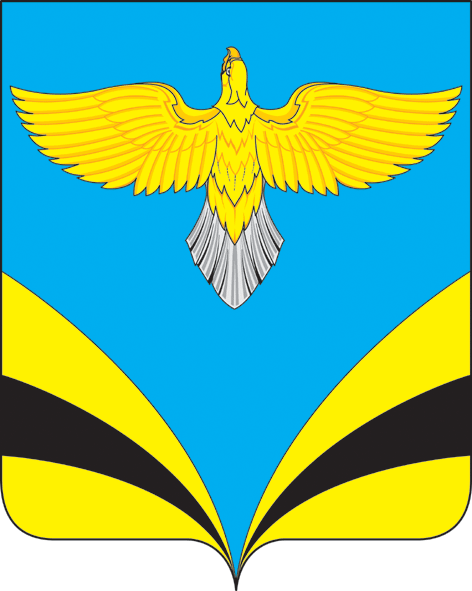 